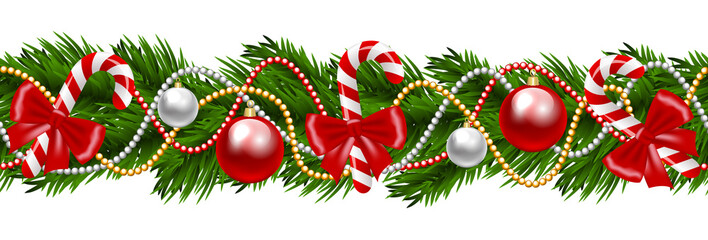 Christmas is Coming!!!Come join us for the 2022 NCMOM Convention!!November 4-5, 2022Clemmons, NCHosted by TCMOMs